Bachelor of Management Studies (2023-24)           First Year – Semester I               (2 credits) 30 hours Course Name: MicroeconomicsModule 1: Production, Cost and Revenue Analysis	(15 hours)Production in the short and long run - Law of Variable proportions and Law of returns to scale, Economies and Diseconomies of Scale.Cost analysis – cost concepts, fixed and variable costs, total, average and marginal costs, cost curves in short and long run – behaviour and inter-relationship.Revenue analysis - total, average and marginal revenue, revenue structures under perfect and imperfect competition.Module 2: Market Structures	(15 hours)Perfect Competition - Features, equilibrium of firms in the short and long run. Monopoly- Features, equilibrium of firms in the short and long run.Monopolistic competition – Features.Oligopoly – Features with kinked demand Curve.References:Gregory Mankiw, Principles of Economics, South-Western College Publishing; 7th edition December 2013Paul A. Samuelson and William D. Nordhaus, Microeconomics, McGraw Hill Education, 19th editionDominick Salvatore (adapted by Rakesh Shrivatsava), Managerial Economics: Principles and Worldwide Application, OUP, New Delhi 7th editionH.L Ahuja, Principles of Microeconomics, 22e, S Chand Publication.Frank Robert. H, Bernanke. Ben S., Principles of Economics, McGraw Hill EducationPaul Keat, Philip. K. Young and Sheejata Banerjee, Managerial Economics, Pearson Education, 2016William A. McEachern and Simrit Kaur, Micro economics: A South-Asian Perspective, Cengage Learning, 2018Jeffery M Perloff, Microeconomics 7th edition Pearson education 2019Robert Pindyck & Daniel Rubinfeld Microeconomics 8th edition, Pearson educationD.D. Chaturvedi & S.L Gupta Business Economics: Theory & Application.Evaluation PatternWeightage to Semester End Examination and Internal Continuous Assessment will be 60:40 respectively.For courses carrying 2 creditsCourses carrying 2 credits shall be evaluated for total of 50 marks, which means 30 marks Semester End Examination and 20 marks for Internal Continuous Assessment.For Internal Continuous Assessment, there shall be two tests of 10 marks each held at regular intervals during the semester. These tests may be conducted either in online mode or as a pen paper test. An average of marks obtained in the 2 tests shall be considered as final marks.The other component for 10 marks shall be chosen by the department. This can be a project/ assignment/ field study/ seminar/group discussion and so on.For Semester End Examination, the question paper pattern shall be as follows: Maximum Marks: 30Duration: One hourAll questions will be compulsory carrying 15 marks each with internal choiceQ. 1 Based on Module 1 of the syllabusAnswer any two out of the following questions:  (7.5 X 2 =15 marks)DescriptiveNumerical or application basedNumerical or application based / Case studyQ. 2 Based on Module 2 of the syllabusAnswer any out of the following questions:  (7.5 X 2 =15 marks)DescriptiveNumerical or application basedNumerical or application based / Case study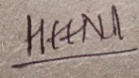 Signature								Signature		(Program Chairperson & Vice Principal)				(Principal)